الجمهوريـة الجـزائـريـة الديمقـراطيـة الشعبيـةREPUBLIQUE ALGERIENNE DEMOCRATIQUE ET POPULAIREوزارة التعليم العالي والبحث العلميMINISTERE DE L’ENSEIGNEMENT SUPERIEUR ET DE LA RECHERCHE SCIENTIFIQUEطلب المشاركة في تظاهرة علمية دولية (طلبة الدكتوراه غير الأجراء)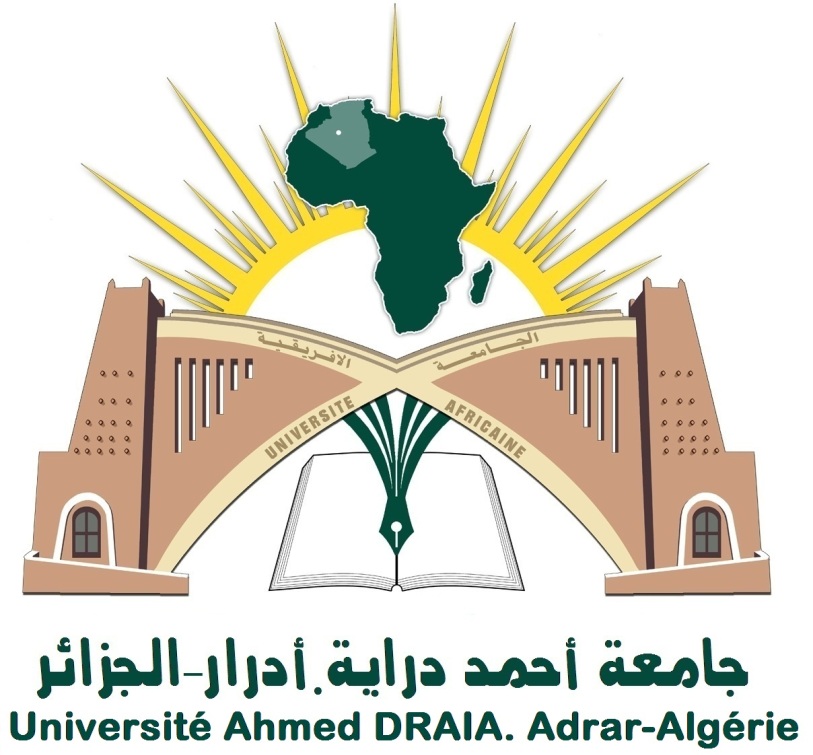 Demande de participation à une  manifestation scientifique international(Les doctorants non salaries)جامعــــة أحمـد درايـــة –أدرار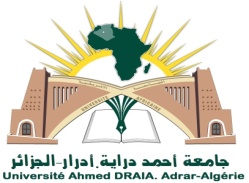 Université Ahmed DRAIA – Adrarكلية: ..........................................................................................Faculté: ....................................................................................مخبر: .......................................................................................Laboratoire:  ...........................................................................قسم: ............................................................................................Département:  .......................................................................اللقب والاسم:............................................................................................NOM & PRENOMS:  .....................................................المستوى:.............................................................................................Niveau:......................................................................................عنوان الملتقى:.............................................................................................Thème de la Conférence: ………………………………الهيئة المنظمة:.............................................................................................Etablissement Organisateur: ………………….……….. الدولة:.............................................................................................Pays: ……………………………………………..…….فترة الملتقى:.............................................................................................Période de la Conférence: …………………….……….عنوان المداخلة:.....................................................................................................................................................................................................................................................................Titre de la Communication: …………………………………………………………………………….………………………………………………………..إمضاء المعنــــــي(ة)   Signature de l'intéressé(e)الوثائق المطلوبة: Les Document requis:دعوة أصلية أو متأكد منها من منظمي التظاهرة العلمية متضمنة قبول المشاركة،Invitation original ou authentifiée de la part des organisateurs de la  manifestation scientifique  mentionnant l'acceptation de la communication,نسخة من ملخص المداخلة، Copie du résumé de la communication, نسخة من جواز السفر حديث، Copie de passeport en cours, وثيقة تبين حقوق التسجيل من الجهة المنظمة في حالة عدم تكفل الهيئة المستقبلة بالمترشح.Droit d'inscription s'il y a lieu. 